Jour 4Entraînement-réinvestissement« multiplier ou diviser par 10, 100 ou 1000 un nombre entier » « Nous avons revu comment multiplier ou diviser un nombre entier par 10, 10 ou 1000. Aujourd’hui, nous allons continuer à nous entraîner pour bien maîtriser la technique apprise. »« Nous avons revu comment multiplier ou diviser un nombre entier par 10, 10 ou 1000. Aujourd’hui, nous allons continuer à nous entraîner pour bien maîtriser la technique apprise. »Je m’entraîne : 10 mnComplète l’exercice suivant (d’après « matou matheux »):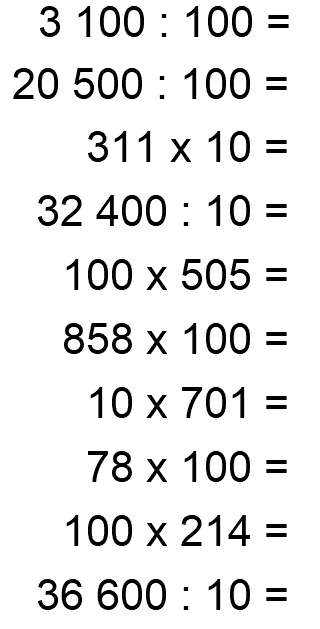 Je cherche : 10 mnM Durand gagne 1 934 € par mois.Combien gagne-t-il en 10 mois ?10 sacs de riz pèsent 50 kg.Combien pèse un sac de riz ?Au loto, 100 personnes doivent se partager 12 000 €.Combien chacun va-t-il gagner ? Si je mets bout à bout 1 000 allumettes de 3 cm. Quelle longueur vais-je obtenir ?Quand tu as tout terminé, tu peux regarder la fiche de correction pour vérifier tes réponses.Je joue : 10 mnRéponds aux questions suivantes le plus vite possible :Pour obtenir 520 par quel nombre faut-il multiplier 52 ? Pour obtenir 1 000 par quel nombre faut-il multiplier 10 ? Pour obtenir 152 000 par quel nombre faut-il multiplier 100 ? Pour obtenir 12 par quel nombre faut-il diviser 12 000 ? Pour obtenir 10 par quel nombre faut-il diviser 100 000 ? Je pense à un nombre. Je le multiplie par 23, je trouve 23 000. Quel est ce nombre ? Je pense à un nombre. Je le divise par 10, je trouve 1 753.Quel est ce nombre ? Je pense à un nombre. Je le multiplie par 10. Je le divise par 5. Je trouve 10.Quel est ce nombre ? Lorsque tu auras terminé, tu pourras m’envoyer tes réponses. Je m’entraîne : 10 mnComplète l’exercice suivant (d’après « matou matheux »):Je cherche : 10 mnM Durand gagne 1 934 € par mois.Combien gagne-t-il en 10 mois ?10 sacs de riz pèsent 50 kg.Combien pèse un sac de riz ?Au loto, 100 personnes doivent se partager 12 000 €.Combien chacun va-t-il gagner ? Si je mets bout à bout 1 000 allumettes de 3 cm. Quelle longueur vais-je obtenir ?Quand tu as tout terminé, tu peux regarder la fiche de correction pour vérifier tes réponses.Je joue : 10 mnRéponds aux questions suivantes le plus vite possible :Pour obtenir 520 par quel nombre faut-il multiplier 52 ? Pour obtenir 1 000 par quel nombre faut-il multiplier 10 ? Pour obtenir 152 000 par quel nombre faut-il multiplier 100 ? Pour obtenir 12 par quel nombre faut-il diviser 12 000 ? Pour obtenir 10 par quel nombre faut-il diviser 100 000 ? Je pense à un nombre. Je le multiplie par 23, je trouve 23 000. Quel est ce nombre ? Je pense à un nombre. Je le divise par 10, je trouve 1 753.Quel est ce nombre ? Je pense à un nombre. Je le multiplie par 10. Je le divise par 5. Je trouve 10.Quel est ce nombre ? Lorsque tu auras terminé, tu pourras m’envoyer tes réponses. 